
DC Preservation League | 
Preservation Initiatives Grant 
DCPL Preservation Initiatives Grant ApplicationApplicant & Historic Property InformationFields marked with a * are required.Choose Grant Fund *     Applicant Type *       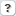 OrganizationEIN Number First Name *Last Name *Street Address *City *State *   Zip / Post Code *Email *Phone *Project Type *         Name of Historic Property/ Project Title *Site(s) Address/ General Location *City *State *  Zip / Post Code *Upload three (3) photographs of property and/or site  *Funding Request & BudgetFields marked with a * are required.Amount of Funding Requested - Min. 5000 Max. 50000 (See eligible amounts based on project type) *$____________________________Upload Budget Spreadsheet (Budget Spreadsheet available for download on the program website) *Project Description: Provide a description of your proposed project in the space provided below. Attach additional documents, if necessary (Max. 350 words) *
Selection CriteriaFields marked with a * are required.HISTORIC SIGNIFICANCE (350 words) *COMMUNITY IMPACT (350 words) *PROJECT MANAGEMENT/ READINESS (350 words) *PROJECT URGENCY (350 words) *DEMONSTRATED SUPPORT OF YOUR PROJECT - Please list Name(s)/Organization(s) sponsoring this project (one is required) *Certification - By checking this box below you are certifying that information submitted with this application is correct to the best understanding of the Contact Person/Coordinator and Owner. The Contact Person/ Coordinator and Owner hereby certify that they will comply with the conditions set forth in this application and guidelines. *Signature of Application Preparer *_______________________________________________Full Name of Application Preparer *End of Application